                                             РОЛИКИ КОНВЕЙЕРНЫЕООО «КАРЬЕРМАШ»Тел. +7 913-916-4974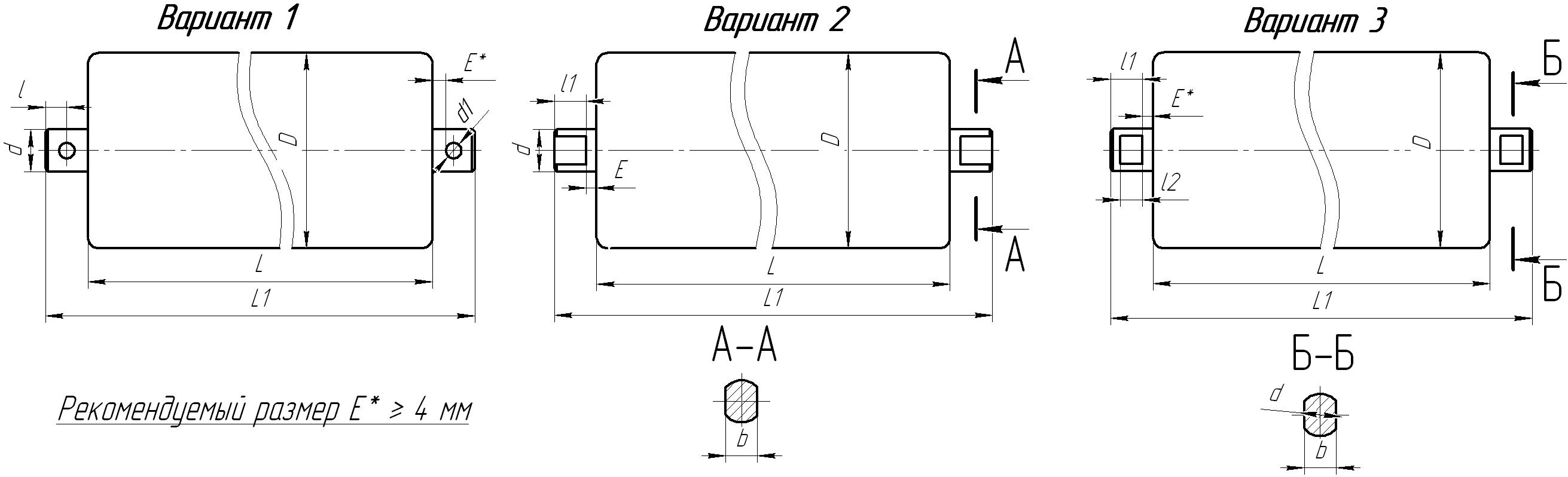 ЗАКАЗЧИКТел.Номер вариантаDLL1dd1ll1l2bEПодшипникКоличество